О назначении ответственных лиц за реализацию национального проекта «Образование» на 2018-2024 годы в Курманаевском районеВ соответствии с Указом Президента Российской Федерации от 7 мая 2018 года № 204 «О национальных целях и стратегических задачах развития Российской Федерации на период до 2024 года», распоряжением Правительства Российской Федерации от 15 октября 2016 года № 2165-р «План первоочередных мероприятий по организации проектной деятельности в Правительстве Российской Федерации на 2016 и 2017 годы», Указа Губернатора Оренбургской области от 19.01.2017 № 26-ук «Об организации проектной деятельности в Правительстве Оренбургской области», постановлением Правительства Оренбургской области от 27.04.2017 № 316-п «Об организации проектной деятельности в Правительстве Оренбургской области», приказ министерства образования Оренбургской области от 20.02.2019 № 01-21/368/1 «О внесении изменений в приказ министерства образования Оренбургской области от 12.11.2019 № 01-21/2092», в целях обеспечения исполнения мероприятий национального проекта «Образование в Курманаевском районе на 2019-2024 годы ПРИКАЗЫВАЮ:1. Назначить  ответственным за организацию и исполнение мероприятий национального проекта «Образование» в Курманаевском районе сотрудников отдела образования и подведомственных ему учреждений согласно приложению.2. Назначенным администраторам разработать планы реализации национальных проектов.Срок: до 23.04.2019 года3.  Контроль за исполнением приказа оставляю за собой.Начальник отдела образования                                                            М.Е.ЩегловаРазослано: в дело, ОО – 9,  МКУ «ИМЦ»С приказом ознакомлены:Приложение к приказуот 19.04.2019 № 49Список лиц ответственных за организацию и исполнение мероприятий национального проекта «Образование» в Курманаевском районе 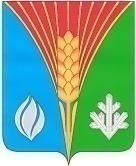 Муниципальное учреждениеАдминистрациямуниципального образованияКурманаевский районОренбургской областиОТДЕЛ ОБРАЗОВАНИЯПРИКАЗ19.04.2019  № 49Проект «Современная школа»Проект «Современная школа»Проект «Современная школа»КураторГранкина О.Н.Заместитель главы администрации по социальным вопросамРуководитель Щеглова М.Е.Начальник отдела образованияАдминистраторДружинин А.В.Заместитель начальника отдела образованияПроект «Успех каждого ребенка»Проект «Успех каждого ребенка»Проект «Успех каждого ребенка»КураторГранкина О.Н.Заместитель главы администрации по социальным вопросамРуководитель Щеглова М.Е.Начальник отдела образованияАдминистраторМусина А.Т.Ведущий инспектор МКУ «ИМЦ»Проект «Учитель будущего»Проект «Учитель будущего»Проект «Учитель будущего»КураторГранкина О.Н.Заместитель главы администрации по социальным вопросамРуководитель Щеглова М.Е.Начальник отдела образованияАдминистраторЛазарева И.А.Директор МКУ «ИМЦ»Проект «Цифровая образовательная среда»Проект «Цифровая образовательная среда»Проект «Цифровая образовательная среда»КураторГранкина О.Н.Заместитель главы администрации по социальным вопросамРуководитель Щеглова М.Е.Начальник отдела образованияАдминистраторГородецкая Т.А.Методист МКУ ИМЦ»Проект «Развитие инфраструктуры общего и дополнительного образования посредством ремонта спортивного зала в МАОУ «Лабазинская СОШ» (Создание в сельской местности условий для занятий физической культурой и портом)Проект «Развитие инфраструктуры общего и дополнительного образования посредством ремонта спортивного зала в МАОУ «Лабазинская СОШ» (Создание в сельской местности условий для занятий физической культурой и портом)Проект «Развитие инфраструктуры общего и дополнительного образования посредством ремонта спортивного зала в МАОУ «Лабазинская СОШ» (Создание в сельской местности условий для занятий физической культурой и портом)КураторСаулин В.И.Заместитель главыРуководитель Дружинин А.В.Заместитель начальника отдела образованияАдминистраторМусина А.Т.Ведущий инспектор МКУ «ИМЦ», куратор ООПроект Проект Проект КураторСаулин В.И.Заместитель главыРуководитель Дружинин А.В.Заместитель начальника отдела образованияАдминистраторАгеев С.А.Ведущий инспектор МКУ «ИМЦ», куратор ОО